Teitl y Swydd:	Cynorthwyydd Myfyrwyr a Gwasanaethau BusnesYn gyfrifol i:	Rheolwr Cynorthwyol Gwasanaethau MyfyrwyrDiben y Swydd:	I ddarparu cymorth a chyfarwyddyd i fyfyrwyr ym meysydd cyllid, derbyniadau, materion cadw, lles ac agweddau eraill ar gymorth i ddysgwyrPrif GyfrifoldebauDarparu cyngor, cyfarwyddyd a chymorth ymarferol i fyfyrwyr mewn amrywiaeth o feysydd gan gynnwys cyrsiau, materion personol, lles a materion ariannol sy’n effeithio ar eu profiad dysgu;
Cyfrannu at wasanaeth derbyn proffesiynol rheng flaen ar gyfer ymwelwyr, staff a myfyrwyr gan gynnig cymorth, cyngor a chyfarwyddyd lle y bo’r angen;Helpu yn y prosesau recriwtio, ymgeisio a chofrestru dysgwyr am gyrsiau addas, gan gynnwys y broses o fewngofnodi data cofrestru i’r System Rheoli Gwybodaeth am Fyfyrwyr yn y Coleg ac unrhyw waith prosesu sy’n gysylltiedig â thracio myfyrwyr a bydd gofyn sicrhau bod y gwaith papur priodol yn cael ei storio’n gywir;
Cyflawni’r holl ddyletswyddau gweinyddol mewn perthynas â chyllid myfyrwyr gan gynnwys LCA, GDLlC a’r Gronfa Gymorth i Fyfyrwyr gan sicrhau bod y data yn gywir a chyfredol a bod terfynau amser yn cael eu parchu.Cyflawni a chofnodi gweithrediadau ariannol gan gynnwys delio ag arian parod;Gweithio gyda staff y Coleg a phartneriaid allanol gan gynnwys ysgolion a chyfeirio myfyrwyr atynt yn achos materion cymorth lle y bo’r angen;
Cyfathrebu a chyd-weithio ag adrannau eraill ar draws y coleg lle y bo’n briodol;
Darparu cymorth gweinyddol mewn cydweithrediad ag adrannau eraill lle y bo’r angen a delio ag ymholiadau gan gleientiaid mewnol ac allanol;Cymryd rhan mewn prosiectau/digwyddiadau i ddysgwyr, cymorth i ddysgwyr, cynrychioli dysgwyr a llais y dysgwr;Cynnal a chadw a diweddaru cofnodion cyfrifiadurol a hwyluso cynhyrchu adroddiadau cywir a phrydlon drwy weithio gyda SRhG ac adrannau eraill y coleg;Cyfrannu at yr holl brosesau sy’n gysylltiedig â’r broses pontio a chynnal a chadw dysgwyr;Cynnal a chadw a diweddaru gwybodaeth ac adnoddau sy’n gysylltiedig â phob agwedd ar gymorth i ddysgwyr;Cefnogi myfyrwyr drwy’r prosesau canlynol - pontio, derbyn, cofrestru ac ymsefydlu, gan gynnwys cyd-drefnu data pontio cyfrinachol;Gweinyddu’r system dderbyn a’r system ariannol mewn perthynas â cheisiadau Addysg Uwch;Cyfrannu at gynllunio a threfnu gweithgareddau hyrwyddo’r coleg;Ymateb i newidiadau a datblygiadau mewn perthynas â darparu cymorth i ddysgwyr ym meysydd cyllid a lles i sicrhau bod dysgwyr yn derbyn gwybodaeth a chyfarwyddyd cywir a phriodol;Cynnig gwasanaeth dwyieithog a’i hyrwyddo’n weithredol;Cefnogi digwyddiadau’r Coleg/Allgymorth/Cymunedol (yn ystod y dydd/gyda’r nos) fel y bo’r angen.  Gan gynnwys trefnu gwasanaethau lletygarwch yn ôl y galw.
Cyfrifoldebau Coleg Cyfan
Bod yn weithredol wrth hybu agenda’r Amrywiaeth yn y Coleg;Hybu a sicrhau arferion gwaith diogel, yn unol â gofynion Iechyd a Diogelwch;Chwarae rhan weithredol yn yr  holl systemau Ansawdd yn y Coleg;Cyfrannu at weledigaethau a gwerthoedd cyffredinol y Coleg, a’u cynrychioli; Cydymffurfio â holl bolisïau a gweithdrefnau Diogelwch Gwybodaeth y Coleg                           ………(IS), mynychu hyfforddiant ymwybyddiaeth perthnasol a chymhwyso ………egwyddorion diogelwch gwybodaeth wrth ymdrin â gwybodaeth staff a ………myfyrwyr, yn unol â safon ISO 27001;Glynu wrth holl bolisïau a gweithdrefnau’r Coleg;Sicrhau diogelwch cyffredinol yr adeilad ac unrhyw gyfarpar;Ymgymryd â datblygiad proffesiynol yn ôl yr angen; acYmgymryd â dyletswyddau priodol eraill ar gais y rheolwr llinell.Dylid nodi fod y swydd-ddisgrifiad hwn yn rhoi crynodeb o brif ddyletswyddau a chyfrifoldebau’r swydd yn unig a chaiff ei adolygu’n rheolaidd ar y cyd â’r Rheolwr Llinell a’r Rheolwr Adnoddau Dynol.  Efallai y bydd angen ei newid yng ngoleuni gofynion gweithredol y Coleg.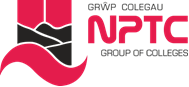 SWYDD-DDISGRIFIAD 
